MYKONOS ENERGÉTICO Y LUMINOSO05 DIAS	ESTE PROGRAMA OPERA DURANTE EL VERANO15 Mayo a 15 Octubre: DiariamenteEl programa incluye:  4 Noches en Hotel 5* en habitación estándar  Bebida de bienvenida y regalo típico griego  Una excursión de safari en jeep de aventura 4X4 en regular.  Recorrido a pie por la ciudad de Mykonos con asistente de habla inglesa o española, incluido el traslado de ida y vuelta al hotel  Kaiki de 6 horas a Rhenia / Excursión a la isla de Delos con comida tipo barba-coa, incluida en regular  Entradas al sitio de Delos.  Traslado de llegada y salida a Mykonos en privado.  4 clases de yoga y meditación de 70 min.  * Asistente de habla inglesa y/o hispanohablante a la llegada y salida  * Instructor de yoga de habla inglesa Día 1. Tour a pie por Mykonos A su llegada a Mykonos, será trasladado a su hotel. Tiempo libre y almuerzo por su cuenta. Meditación por la tarde y clases de Yin Yoga terapéutico Recogida para trasladarnos a "Chora" el pueblo de Mykonos, tiempo libre en el pueblo donde podrán ser parte de la muy conocida vida nocturna del lugar, con restaurantes y tiendas abiertas hasta tarde en la noche, los esperaremos para regresar al hotel alrededor de las 00:00. Cena libre, no incluida Día 2.- Mykonos - Crucero Rhenia/Delos Clase de meditación y hatha yoga en el interior o al aire libre por la mañana (dependiendo del clima) Desayuno delicioso y saludable. Recogida de su hotel a la ciudad de Mykonos para su crucero de un día con kaiki tradicional 10:30 Nuestro barco de crucero saldrá del viejo puerto de Mykonos y llegara aproximadamente 45 minutos más tarde a la isla de Rhenia. Anclaremos en una playa desierta donde tendréis tiempo para daros un baño en sus aguas cristalinas, tomar el sol en la playa de arena o pasear por el lugar. ¡El almuerzo los esperará después a bordo con delicias caseras y sabor griego! El menú incluye Barbeque Souvlaki (pollo/cerdo), ensalada griega, tzatziki, arroz, pan y fruta de temporada. Alrededor de las 14:30 navegaremos hacia la isla de Delos para admirar el sitio arqueológico (la entrada está incluida). Si no quieres ver Delos, tu capitán también te dará la oportunidad de visitar otra playa cerca de Delos y continuar nadando mientras el resto del grupo explora el lugar de nacimiento de Apolo. Alrededor de las 16:30 emprenderemos el viaje de regreso a Mykonos y al Puerto Viejo después de un día lleno de diversión y recuerdos únicos. Cena libre, no incluida.Día 3.- Mykonos – Aventura 4x4 Clase de meditación y hatha yoga en el interior o al aire libre por la maña-na (dependiendo del clima) Desayuno delicioso y saludable. 10:00 Recogida para un día lleno de aventuras en tu 4x4 Comenzando por la costa hasta la playa de Houlakia y desde allí hasta el faro, luego conduciremos a través del área de Marathi, pasando por la presa y la playa de Panormos, hasta la bahía de Agios Sostis. En la zona de Ano Mera tendremos una parada en Paleokastro, las ruinas de un castillo veneciano. Exploraremos los alrededores de la zona, su agricultura y la antigua mina abandonada cercana. Parada de tiempo libre para almorzar en un pintoresco restaurante típico. Luego continuamos por la costa sur y pasamos por Kalafatis y Kalo Livadi por la zona verde de Halara. Nuestra próxima para-da es en la playa de Agrari, donde tendremos tiempo para tomar un café y nadar. Desde allí regresamos a la ciudad de Mykonos, teniendo como último punto culminante del recorrido una parada fotográfica en el antiguo castillo sobre la ciudad. 19:30 Después de este día de aventura tendremos una tarde tranquila, una breve meditación y luego tiempo libre para relajarse. Cena libre, no incluida Día 4.- Mykonos - Día de playa Clase de meditación y hatha yoga en el interior o al aire libre por la maña-na (dependiendo del clima) Desayuno delicioso y saludable. Día libre en la playa, podrás practicar deportes acuáticos como padel, kayak, esquí acuático, etc. Disfrute de las instalaciones del hotel, o relájese con un masaje en el spa del hotel. Tiempo libre y almuerzo por su cuenta. Cena libre, no incluida Día 5.- Salida - Aeropuerto u hotel? Desayuno, Salida desde Mykonos, traslado al puerto o aeropuerto de Mykonos. También tiene la posibilidad de agregar noches en Atenas o cualquier otro destino en Grecia que prefiera (con un costo adicional, no incluido en el precio del paquete, estaremos encantados de ayudarlo en todo lo que necesite, para que su estadía continúe siendo un sueño h-cho realidad.PRECIOS POR PERSONA EN EUROS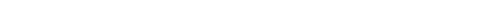 El programa NO incluye • Cualquier cosa que no esté claramente especificada como incluida • Billetes de avión o ferry desde y hacia Mykonos (podemos cotizarle, así como cualquier extensión a Atenas u otro destino griego).• Nuevas tarifas hoteleras pagaderas localmente directamente al hotel. * Notas: NO incluye nada que no esté claramente especificado como se indica arriba • Se mencionan todos los hoteles utilizados en los viajes o similares dependiendo de la disponibilidad al momento de la reserva. * Los horarios y programas de los tours ser modificados a última hora por los proveedores.15/05/2024—06/06/2024 & 10/09/2024-16/09/202415/05/2024—06/06/2024 & 10/09/2024-16/09/202415/05/2024—06/06/2024 & 10/09/2024-16/09/202415/05/2024—06/06/2024 & 10/09/2024-16/09/202415/05/2024—06/06/2024 & 10/09/2024-16/09/202415/05/2024—06/06/2024 & 10/09/2024-16/09/2024SINGLEDOBLEDOBLETRIPLETRIPLEPrecios por persona4260272527252350235007/06/2024—12/06/2024  & 28/08/2024—09/09/202407/06/2024—12/06/2024  & 28/08/2024—09/09/202407/06/2024—12/06/2024  & 28/08/2024—09/09/202407/06/2024—12/06/2024  & 28/08/2024—09/09/202407/06/2024—12/06/2024  & 28/08/2024—09/09/202407/06/2024—12/06/2024  & 28/08/2024—09/09/2024SINGLEDOBLEDOBLETRIPLETRIPLEPrecios por persona4770300030002550255013/06/2024—03/07/2024 & 20/08/2024—27/08/202413/06/2024—03/07/2024 & 20/08/2024—27/08/202413/06/2024—03/07/2024 & 20/08/2024—27/08/202413/06/2024—03/07/2024 & 20/08/2024—27/08/202413/06/2024—03/07/2024 & 20/08/2024—27/08/202413/06/2024—03/07/2024 & 20/08/2024—27/08/2024SINGLESINGLEDOBLEDOBLETRIPLEPrecios por persona5200520032153215269004/07/2024—19/08/202404/07/2024—19/08/202404/07/2024—19/08/202404/07/2024—19/08/202404/07/2024—19/08/202404/07/2024—19/08/2024SINGLEDOBLEDOBLETRIPLETRIPLEPrecios por persona5870355035502945294517/09/2024-15/10/202417/09/2024-15/10/202417/09/2024-15/10/202417/09/2024-15/10/202417/09/2024-15/10/202417/09/2024-15/10/2024SINGLESINGLEDOBLEDOBLETRIPLEPrecios por persona39903990261026102240